Elucidating the Role of MLL1 nsSNPs: Structural and Functional Alterations and Their Contribution to Hematological Malignancies Susceptibility Hakeemah H Al-nakhle 1, *, Hind S Yagoub 1,2, Rahaf Y Alrehaili 1, Ola A Shaqroon 1, Minna K Khan 1, Ghaidaa S Alsharif 1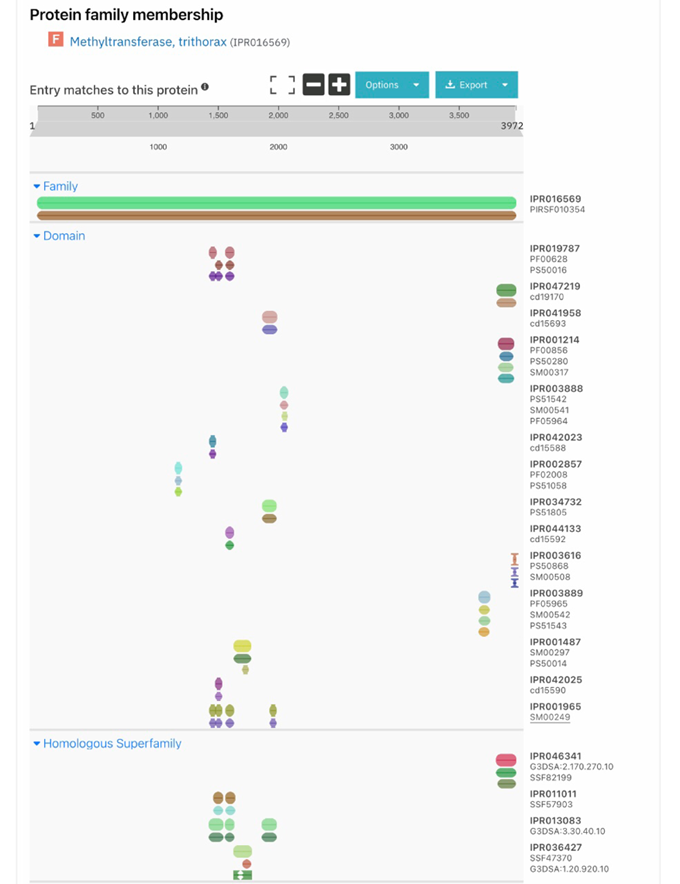 Figure S1. Domain identification of MLL1 protein using InterPRO server. IPR016569 indicates the MLL1 protein (1-3969 aa), the Post SET domain (3953-3969); SET domain (3829-3951); FY rich C (3666-3753); Znf PHD4 finger (1932-1978); Bromodomain (1633-17767); Znf PHD3 finger (1568-1625); Znf PHD2 finger (1481-1531); Znf PHD1 finger (1433-1480) and Zinc finger, CXXC (1147-1195).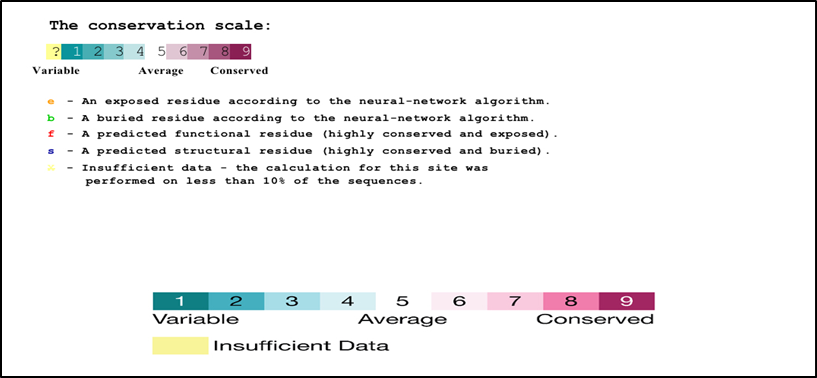 Figure S2. Evolutionary conservation analysis performed for MLL1 protein sequence 1 to 3969 aa using ConSurf.Amino acids are shaded according to their conservation ratings and levels. A grade of 1 represents fast-evolving (variable) sites and is marked in turquoise; a grade of 5 denotes sites evolving at a standard rate, shown in white; while a grade of 9 points to (evolutionarily conserved) sites that evolve slowly, represented in maroon. When a particular position covers a range of 4 or less color grades, its score is viewed as unreliable. These positions are highlighted in light yellow in the visual display.Table S1. Predicted Functional Partners obtained from the STRING server.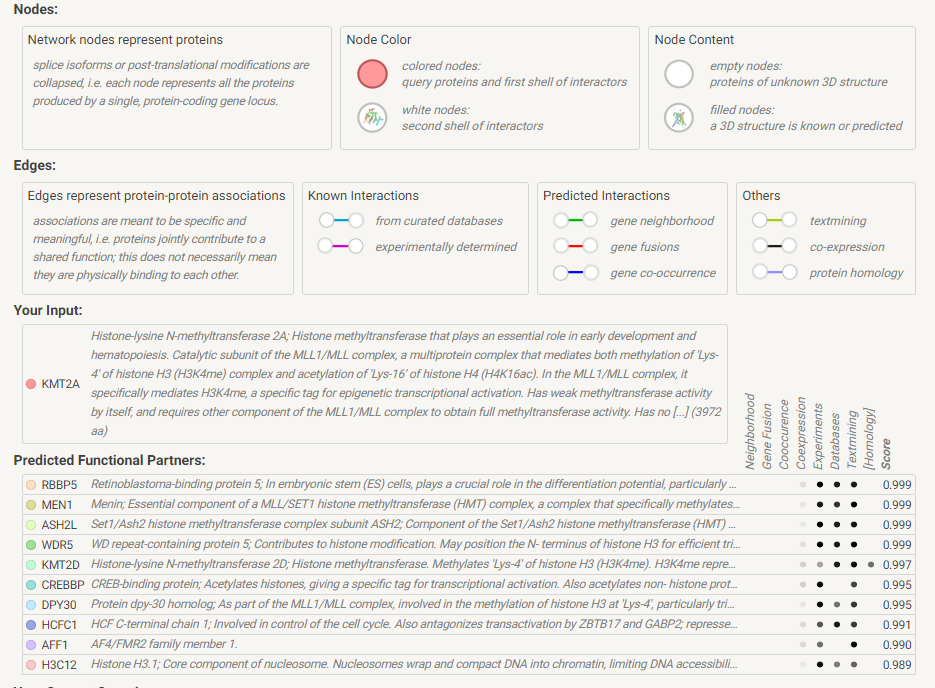 Table S2. GO enrichment analysis of the STRING networks created using the core module memberships revealed unique functions in the aging-associated module.Table S2.Functional enrichments analysis of MLL1 network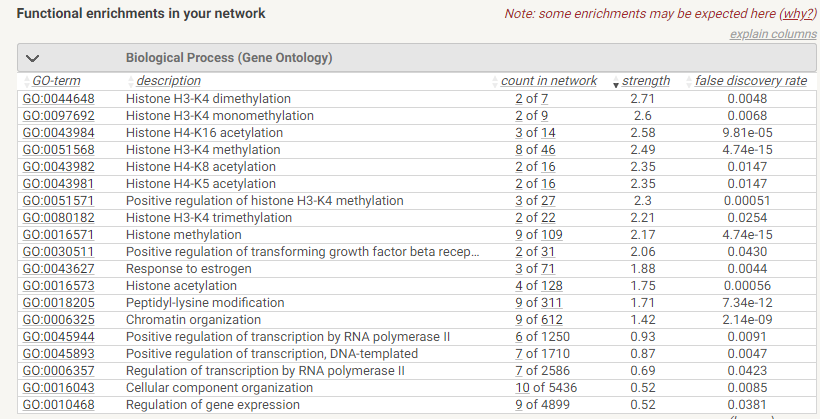 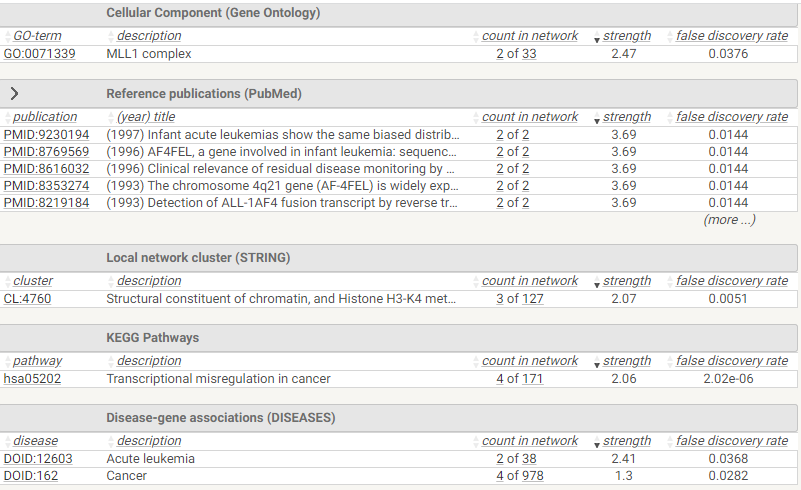 2.4 KEGG Pathway1          11         21         31         41         
MAHSCRWRFP ARPGTTGGGG GGGRRGLGGA PRQRVPALLL PPGPPVGGGG
eeeebebebe eeeeeeeeee eeeeebeeee eeeebeebbb beeeeeeeee
  ff     f f ff                     f  f              51         61         71         81         91         
PGAPPSPPAV AAAAAAAGSS GAGVPGGAAA ASAASSSSAS SSSSSSSSAS
eeeeeeeebb bbbbbeeeee eeeeeebbbb bbbbeeeeee eeeeeeeeee
                                                      101        111        121        131        141        
SGPALLRVGP GFDAALQVSA AIGTNLRRFR AVFGESGGGG GSGEDEQFLG
ebebbbebbe ebebbbebbb bbbebbeebe ebbbebeeee eeeeeeebbe
             fsss s           s                    s f151        161        171        181        191        
FGSDEEVRVR SPTRSPSVKT SPRKPRGRPR SGSDRNSAIL SDPSVFSPLN
bbeeeebebe eeeeeeeeee eeeeeeeeee eeeeebeebb eeeeebeeee
  ff                    ffffffff                      201        211        221        231        241        
KSETKSGDKI KKKDSKSIEK KRGRPPTFPG VKIKITHGKD ISELPKGNKE
eeeeeeeeeb eeeeeeeeee eeeeeeebee bebebeeeee eeeeeeeeee
        f          ff  fffff      f      f       f    251        261        271        281        291        
DSLKKIKRTP SATFQQATKI KKLRAGKLSP LKSKFKTGKL QIGRKGVQIV
eebeebeeee eeebeebeeb eebeeeeeee beeeeeeeeb ebeeebbebb
   f   f f f   f   fs ff f  ffff  ff  f  f  f f       301        311        321        331        341        
RRRGRPPSTE RIKTPSGLLI NSELEKPQKV RKDKEGTPPL TKEDKTVVRQ
eeeeeeeeee ebeebeebbb eeeeeeeeee eeeeeeeeee eeeeeeebee
ffffffff f f f             f f   f              f   ff351        361        371        381        391        
SPRRIKPVRI IPSSKRTDAT IAKQLLQRAK KGAQKKIEKE AAQLQGRKVK
eeeebeebeb beeeeeeebe bbeebbeebe eeeeeebeee bbeeeeeeee
ffff ffsf   f  ffff   ssffssf s  ffffff fff ssffff f  401        411        421        431        441        
TQVKNIRQFI MPVVSAISSR IIKTPRRFIE DEDYDPPIKI ARLESTPNSR
eebeebeebb bbbbbbbbbe bbebeeebbe eeeeeeebeb bebeeeeebe
ffsffsffss ssssss ssf ssfsfffssf ffff ff f   f f f   f451        461        471        481        491        
FSAPSCGSSE KSSAASQHSS QMSSDSSRSS SPSVDTSTDS QASEEIQVLP
bebbebeeee eeeebeeebe ebeeeeeeee eeeeeebeee ebbeebeebe
    fs fff ffff fffsf f ffffffff fff ffs ff fssf      501        511        521        531        541        
EERSDTPEVH PPLPISQSPE NESNDRRSRR YSVSERSFGS RTTKKLSTLQ
eeeeeeeeee eebeeeeeee eeeeeeeeee bebbeeeeee ebbeebeeee
                              ff  f            ff     551        561        571        581        591        
SAPQQQTSSS PPPPLLTPPP PLQPASSISD HTPWLMPPTI PLASPFLPAS
eeeeeeeeee eeeeeeeeee eeeeeeebee ebebbbbeeb ebbbebbebb
       f f   fff   f    f        f               s    601        611        621        631        641        
TAPMQGKRKS ILREPTFRWT SLKHSRSEPQ YFSSAKYAKE GLIRKPIFDN
eeebeeeeee bbeeeebebb bbeebeeeee bbebbebbee ebbeeebbee
      ff f ssffffsfss s f  f   f  sfssfssff fssfff sff651        661        671        681        691        
FRPPPLTPED VGFASGFSAS GTAASARLFS PLHSGTRFDM HKRSPLLRAP
beeeeeeeee bbbbbbbeee eeebebebbb bbeebbebeb eeebebbebe
sffffff ff sss                s    f   fs   fffsf sfsf701        711        721        731        741        
RFTPSEAHSR IFESVTLPSN RTSAGTSSSG VSNRKRKRKV FSPIRSEPRS
ebeeeebbbe bbebbbbeee eeeeeeebee eeeeeeeeeb eeebeeeeee
fsffffsssf s fsss     f             f f f       f   ff751        761        771        781        791        
PSHSMRTRSG RLSSSELSPL TPPSSVSSSL SISVSPLATS ALNPTFTFPS
eeeebeeeee ebeeeebeeb eeeeeebebb ebbbbebbbe bbebebebee
ffffsfffff f                  s           f ssf    s  801        811        821        831        841        
HSLTQSGESA EKNQRPRKQT SAPAEPFSSS SPTPLFPWFT PGSQTERGRN
eebeeeeeee eeeeeeeeee eeeeeeeeee eeeebbbbbe eeeeeeeeee
                                     ss               851        861        871        881        891        
KDKAPEELSK DRDADKSVEK DKSRERDRER EKENKRESRK EKRKKGSEIQ
eeebeeeeee eeeeeeeeee eeeeeeeeee eeeeeeeeee eeeeeeeeee
                   ff        f f fffff  f f   f f     901        911        921        931        941        
SSSALYPVGR VSKEKVVGED VATSSSAKKA TGRKKSSSHD SGTDITSVTL
ebebbbebee eeeeeeeeee beeeeebeee eeeeeeeeee ebeebbbbbb
                              f   ff f                951        961        971        981        991        
GDTTAVKTKI LIKKGRGNLE KTNLDLGPTA PSLEKEKTLC LSTPSSSTVK
eeebebeeee beeeeeeeee eeeeeeeeeb eeeeeeeeee beeeeeeebe
      f f    ff f                                     1001       1011       1021       1031       1041       
HSTSSIGSML AQADKLPMTD KRVASLLKKA KAQLCKIEKS KSLKQTDQPK
ebbeebbbbb bebeebeeee eebbebbeeb eeebbebeee eeeeeeeeee
    f       f ff    f ffss ss fs fffs fsff  ffff    f 1051       1061       1071       1081       1091       
AQGQESDSSE TSVRGPRIKH VCRRAAVALG RKRAVFPDDM PTLSALPWEE
eeeeeeeeee beeebeebee bbebbbbebe eeeebbeeeb eebeebeeee
 f fffffff  fffsffsff ssfssssfsf ffffssfffs ffsffsffff1101       1111       1121       1131       1141       
REKILSSMGN DDKSSIAGSE DAEPLAPPIK PIKPVTRNKA PQEPPVKKGR
eeebbeeeee eeebebeebe ebeeeeeeee ebeeeeeeee eeeeeeeeee
fff sfffff fffsf ffsf  sff fff f f ff ff f   fffffffff1151       1161       1171       1181       1191       
RSRRCGQCPG CQVPEDCGVC TNCLDKPKFG GRNIKKQCCK MRKCQNLQWM
eeeeeeebee eeeeeeeeee eeeeeeeeee eeebeeebbe eeebeebeeb
fffffffs f ffffffff f ffffffffff fffsfffssf  ff ffsffs1201       1211       1221       1231       1241       
PSKAYLQKQA KAVKKKEKKS KTSEKKDSKE SSVVKNVVDS SQKPTPSARE
ebeeebeeeb eeeeeeeeee eeeeeeeeee eeeeeeeeee eeeeeeeeee
fsf  sfff  f  f fff   f   f                   f       1251       1261       1271       1281       1291       
DPAPKKSSSE PPPRKPVEEK SEEGNVSAPG PESKQATTPA SRKSSKQVSQ
eeeeeeeeee eeeeeeeeee eeeeeeeeee eeeeeeeeee eeeeeeeeee
           f                                     ff   1301       1311       1321       1331       1341       
PALVIPPQPP TTGPPRKEVP KTTPSEPKKK QPPPPESGPE QSKQKKVAPR
eeeeeeeeee eeeeeeeebe eeeeeeeeee eeeeeeeeee eeeeeeeeee
                 f         f fff                      1351       1361       1371       1381       1391       
PSIPVKQKPK EKEKPPPVNK QENAGTLNIL STLSNGNSSK QKIPADGVHR
eeeeeeeeee eeeeeeeeee eeeeeebebb bebeeeeeee eeeeeeebbb
         f    f        f       s     f      f    ffsss1401       1411       1421       1431       1441       
IRVDFKEDCE AENVWEMGGL GILTSVPITP RVVCFLCASS GHVEFVYCQV
bebebeeebe beebbebbbb bbbbbbbbbb ebbbbbbbee eebebbbbeb
sfsfsf f       s  s      ss s s  fsss sssff f  fss sfs1451       1461       1471       1481       1491       
CCEPFHKFCL EENERPLEDQ LENWCCRRCK FCHVCGRQHQ ATKQLLECNK
ebeebeebbb eeeeeebeee beebbbeebe bbebbeeeee ebeebeebee
fsffsf sss ff fff f f  ffsssffsf ssf sffff    ff ffs f1501       1511       1521       1531       1541       
CRNSYHPECL GPNYPTKPTK KKKVWICTKC VRCKSCGSTT PGKGWDAQWS
beeeeeeebe eeeeeeeeee eeebebbbee bebeeeeeee eeeeeebebe
 fffffffsf fff ffffff ff  fs sff s sffff ff fff  fsf f1551       1561       1571       1581       1591       
HDFSLCHDCA KLFAKGNFCP LCDKCYDDDD YESKMMQCGK CDRWVHSKCE
eebebbeebb ebbeeeebbe ebeebeeeee eebebeebee beeebebebe
ffsf sffss fs ffff sf fsffsfffff ffsfsffs f  f f f fsf1601       1611       1621       1631       1641       
NLSGTEDEMY EILSNLPESV AYTCVNCTER HPAEWRLALE KELQISLKQV
eeeeeeeebb ebbeebeeeb bbbbbebeee eeeebebebe eebeeebeeb
 ff    fss f sf sfff  ssss fsf   ffffsf fs   f f f    1651       1661       1671       1681       1691       
LTALLNSRTT SHLLRYRQAA KPPDLNPETE ESIPSRSSPE GPDPPVLTEV
beebbeeebb eebbebeeee eeeeeeeeee eebeeeeeee eeeeebbeeb
 ffssfffs  ffssf ff   ffffffffff ff fffffff fffff sffs1701       1711       1721       1731       1741       
SKQDDQQPLD LEGVKRKMDQ GNYTSVLEFS DDIVKIIQAA INSDGGQPEI
eeeeeeeeee eeebeeeeee eebbbbbebb eebbebbbbb beeeeeeeeb
  f      f ff  f ff     s ss   s ff     s s  f fff ff 1751       1761       1771       1781       1791       
KKANSMVKSF FIRQMERVFP WFSVKKSRFW EPNKVSSNSG MLPNAVLPPS
eebeeebebb bbeebeebbe bbebeebebe eeeeeeeeee bbbebbbbeb
ffsfff f   s ffsff sf    sffsf f f  ff  fff  ssfssssfs1801       1811       1821       1831       1841       
LDHNYAQWQE REENSHTEQP PLMKKIIPAP KPKGPGEPDS PTPLHPPTPP
beeebbebee eeeeeeeeee ebbeebbeee eeeeeeeeee eeeeeeeeee
sfffssfsff ff      ff    ffssfff   f    f f f         1851       1861       1871       1881       1891       
ILSTDRSRED SPELNPPPGI EDNRQCALCL TYGDDSANDA GRLLYIGQNE
eeeeeeeeee eeeeeeeeee eeeeebbbbb eeeeeeeeeb bebbbbbeee
        ff ff   fff    ffffs sss  ffff  f   sfsss sfff1901       1911       1921       1931       1941       
WTHVNCALWS AEVFEDDDGS LKNVHMAVIR GKQLRCEFCQ KPGATVGCCL
beebbbbbbb bebbeeeeee beebbbbbbe beebebebbe eeeeebbbbb
sff ssssss sfssffffff sffss ss f sff fsf s    fffs ss 1951       1961       1971       1981       1991       
TSCTSNYHFM CSRAKNCVFL DDKKVYCQRH RDLIKGEVVP ENGFEVFRRV
eeeeeebebb bbebeebbbb eeeeeebeeb eebbeeebee eebbebbeeb
ffffffsfss ssf   s ss ffffffsffs  f  fff f    ssfs ff 2001       2011       2021       2031       2041       
FVDFEGISLR RKFLNGLEPE NIHMMIGSMT IDCLGILNDL SDCEDKLFPI
bbbbebbbbe eebbeebeee ebbbbbbbbb bbbbbbbeeb eebeeebbeb
 ss fs   f ff s fsfff   s ssssss  ssss s fs ffsf fssf 2051       2061       2071       2081       2091       
GYQCSRVYWS TTDARKRCVY TCKIVECRPP VVEPDINSTV EHDENRTIAH
bbebbebebb beebeeebbb ebebbebeee eeeeebeeeb eeeeebbbee
ssfssfsfss sffsfffsss fsfs f  f      f fff   f  f s  f2101       2111       2121       2131       2141       
SPTSFTESSS KESQNTAEII SPPSPDRPPH SQTSGSCYYH VISKVPRIRT
beeebeeeee eeeeeeeeee beeeeeeeee eeeeeebebe ebeeeeebeb
s                                                 f   2151       2161       2171       2181       2191       
PSYSPTQRSP GCRPLPSAGS PTPTTHEIVT VGDPLLSSGL RSIGSRRHST
eeeeeeeeee eeeeeeeeee eeeeeeebbb bbbebbeebb ebbbbeeeee
       ff   ffffffff       ff ss s sf sffs       ffff 2201       2211       2221       2231       2241       
SSLSPQRSKL RIMSPMRTGN TYSRNNVSSV STTGTATDLE SSAKVVDHVL
eeeeeeeeeb ebbbeeeeee eebeeeeeeb eeeeeeeeee eeeeeeeebe
ff                                                    2251       2261       2271       2281       2291       
GPLNSSTSLG QNTSTSSNLQ RTVVTVGNKN SHLDGSSSSE MKQSSASDLV
eeeeeeeeee eeeeeeeeee ebeeeeeeee eeeeeeeeee eeeeeeeebb
                                                      2301       2311       2321       2331       2341       
SKSSSLKGEK TKVLSSKSSE GSAHNVAYPG IPKLAPQVHN TTSRELNVSK
eeeeeeeeee eeeeeeeeee eebebbeeee eeeeeeeeee eeeeeeeeee
         f                                            2351       2361       2371       2381       2391       
IGSFAEPSSV SFSSKEALSF PHLHLRGQRN DRDQHTDSTQ SANSSPDEDT
eeebeeeeee eeeeeeeeeb eebeeeeeee eeeeeeeeee eeeeeeeeee
                                                      2401       2411       2421       2431       2441       
EVKTLKLSGM SNRSSIINEH MGSSSRDRRQ KGKKSCKETF KEKHSSKSFL
eeeebeeeee eeebeebeee beeeeeeeee eeeeeeeeeb eeeeeeeebe
                                                      2451       2461       2471       2481       2491       
EPGQVTTGEE GNLKPEFMDE VLTPEYMGQR PCNNVSSDKI GDKGLSMPGV
eeeeeeeeee eeeeeebeee bbeeeebeee bbeeeeeeee eeeeeeeeee
                                                      2501       2511       2521       2531       2541       
PKAPPMQVEG SAKELQAPRK RTVKVTLTPL KMENESQSKN ALKESSPASP
eeeeeeeeee eeeeeeeeee eebebebeeb eeeeeeeeee eeeeeeeeee
                    f        ff                       2551       2561       2571       2581       2591       
LQIESTSPTE PISASENPGD GPVAQPSPNN TSCQDSQSNN YQNLPVQDRN
eeeeeeeeee eeeeeeeeee eeeeeeeeee eeeeeeeeee eeebeeeeee
                                                      2601       2611       2621       2631       2641       
LMLPDGPKPQ EDGSFKRRYP RRSARARSNM FFGLTPLYGV RSYGEEDIPF
bbbeeeeeee eeeeeeeebe eeebebebeb bbbbbbbbbb eeeeeeebeb
       f   f  f fffsf fffsfsfsfs ssssss sss fffffff fs2651       2661       2671       2681       2691       
YSSSTGKKRG KRSAEGQVDG ADDLSTSDED DLYYYNFTRT VISSGGEERL
eeeeeeeeee eeeeeeebee beeeeeeeee ebbbbbbbbb ebbeeeeeeb
 f f ffff  fffffffsff sff ffff   f sssss ss f       f 2701       2711       2721       2731       2741       
ASHNLFREEE QCDLPKISQL DGVDDGTESD TSVTATTRKS SQIPKRNGKE
eeeebbeeee eeebeebeeb eeeeeeeeee eebebbeeeb eeeeeeeeee
     sf f        sffs fffff ffff  f             ff  ff2751       2761       2771       2781       2791       
NGTENLKIDR PEDAGEKEHV TKSSVGHKNE PKMDNCHSVS RVKTQGQDSL
eeeeebeeee eeeeeeeeeb beeeeeeeee eeeeebeeeb ebeeeeeebb
ff               f           f    f  f f      f   ff  2801       2811       2821       2831       2841       
EAQLSSLESS RRVHTSTPSD KNLLDTYNTE LLKSDSDNNN SDDCGNILPS
eeebeeeeeb eebeeeeeee eebbeebbee bbeeeeeeee eeebeebbbb
  f fff    ff f   f   f   f      s ffffffff fff ffssss2851       2861       2871       2881       2891       
DIMDFVLKNT PSMQALGESP ESSSSELLNL GEGLGLDSNR EKDMGLFEVF
ebbbbbbeee eebebeeeee eeeeeebbeb beebeeeeee eeebbbbebb
fssssssfff ffsf fffff ffffffs  s   f fff ff  ff  ssfss2901       2911       2921       2931       2941       
SQQLPTTEPV DSSVSSSISA EEQFELPLEL PSDLSVLTTR SPTVPSQNPS
eeebeeeeee eeebbbbbee eeebebeeeb eeebebbbee eeeeeeeeee
fffs   f f ff s    f  ff  fsfffs fffsfsssff ff f  ff  2951       2961       2971       2981       2991       
RLAVISDSGE KRVTITEKSV ASSESDPALL SPGVDPTPEG HMTPDHFIQG
ebbbbeeeee eebebeeeee eeeeeeebbb eeeeeeeeee ebeeeebbeb
    s      ff     f                         f fff s   3001       3011       3021       3031       3041       
HMDADHISSP PCGSVEQGHG NNQDLTRNSS TPGLQVPVSP TVPIQNQKYV
bbebeebeee eeeeeeeeee eeeebeeeee eeebebeeee ebeeeeeeee
     f  ff              f   f    ff    ffff        ff 3051       3061       3071       3081       3091       
PNSTDSPGPS QISNAAVQTT PPHLKPATEK LIVVNQNMQP LYVLQTLPNG
eeeeeeeeee ebbeebbeeb eeebeebeee bbbbeeebee bebbeebeee
       f f        f     f f    f   ssfff ff sfs ff fff3101       3111       3121       3131       3141       
VTQKIQLTSS VSSTPSVMET NTSVLGPMGG GLTLTTGLNP SLPTSQSLFP
beeebebeee eeebeebbee ebebbbbbbe bbbbbeeeee eeeeeeeebe
 fffsf f   f       f      s         s              f  3151       3161       3171       3181       3191       
SASKGLLPMS HHQHLHSFPA ATQSSFPPNI SNPPSGLLIG VQPPPDPQLL
eebeebbebe eeebbbebee beeeeeeeee eeeeebbbbb beeeeeeebb
   f       f      s        f           s ss sf     f s3201       3211       3221       3231       3241       
VSESSQRTDL STTVATPSSG LKKRPISRLQ TRKNKKLAPS STPSNIAPSD
beeeeeeeee eeeeeeeeee beeeebeebe eeeeeeeeee eeeeebbbee
 ff   f                fff sffs   f  ff fff           3251       3261       3271       3281       3291       
VVSNMTLINF TPSQLPNHPS LLDLGSLNTS SHRTVPNIIK RSKSSIMYFE
bbbbbbbbbb beeebeeeee bbebbbbeee eeeebeebbe ebeeebbbbe
   sss  s     f   f     fs        ff  ffssf f f    ssf3301       3311       3321       3331       3341       
PAPLLPQSVG GTAATAAGTS TISQDTSHLT SGSVSGLASS SSVLNVVSMQ
ebeebeeeee eebbebeeee ebbeeeeebe ebebebbbee eebbbbbbbe
   f f                                      f  sss    3351       3361       3371       3381       3391       
TTTTPTSSAS VPGHVTLTNP RLLGTPDIGS ISNLLIKASQ QSLGIQDQPV
beeeeeeeee eeeebbbebe ebbbebeebb bbebbbebbe eeeebeeeee
                 s                  ss f    f f       3401       3411       3421       3431       3441       
ALPPSSGMFP QLGTSQTPST AAITAASSIC VLPSTQTTGI TAASPSGEAD
ebbeeeeebb eeeeeeeeee bbbbbbebbb bbeeeeebeb ebeeeeeeee
                                   f                  3451       3461       3471       3481       3491       
EHYQLQHVNQ LLASKTGIHS SQRDLDSASG PQVSNFTQTV DAPNSMGLEQ
eeeebeebee bbeeeeeeee eeeeeeeeee eeeeebeebb eeeeeeeeee
                                                      3501       3511       3521       3531       3541       
NKALSSAVQA SPTSPGGSPS SPSSGQRSAS PSVPGPTKPK PKTKRFQLPL
eeeeeeebeb eeeeeeebeb eeeeeeeeee eeeeeeeeee eebeebeeee
                      f                   f  f ff     3551       3561       3571       3581       3591       
DKGNGKKHKV SHLRTSSSEA HIPDQETTSL TSGTGTPGAE AEQQDTASVE
eeeeeeeeee eebeeeeeee ebeeeeeeee eeeeeeeeee eeeeeeeeee
     ffff                                             3601       3611       3621       3631       3641       
QSSQKECGQP AGQVAVLPEV QVTQNPANEQ ESAEPKTVEE EESNFSSPLM
eeeeeeeeee eeeeeeeeee eeeeeeeeee eeeeeeeeee eeeebebebb
                                                 f f  3651       3661       3671       3681       3691       
LWLQQEQKRK ESITEKKPKK GLVFEISSDD GFQICAESIE DAWKSLTDKV
bbbeeeeeee eeeeeeeeee ebbbebbeee bbebbbebbe ebbeebeeeb
     f              f  s sfs fff ssfs  f  f  ssffsfffs3701       3711       3721       3731       3741       
QEARSNARLK QLSFAGVNGL RMLGILHDAV VFLIEQLSGA KHCRNYKFRF
eebebeeebe ebbbebbbbb bbbbbbbebb bbbbeebeeb eebeebebeb
ffsfsfffsf f ssfss s   sss  sfss  ss ffs fs  fs fs sfs3751       3761       3771       3781       3791       
HKPEEANEPP LNPHGSARAE VHLRKSAFDM FNFLASKHRQ PPEYNPNDEE
eeeeeeeeee eeeeeebebe bebeebbbeb bebbbeeeee eeeeeeeeee
f f f    f  fffffsfsf  f f s sfs sfsssfffff ff f f  ff3801       3811       3821       3831       3841       
EEEVQLKSAR RATSMDLPMP MRFRHLKKTS KEAVGVYRSP IHGRGLFCKR
eeeeebeebe ebebeebebe bbbeebeeeb eebbebbebb bebebbbbee
fffffsffsf f fsffsf    ssffs  fs ff sfs fs  sfsfssssff3851       3861       3871       3881       3891       
NIDAGEMVIE YAGNVIRSIQ TDKREKYYDS KGIGCYMFRI DDSEVVDATM
ebebbebbbe bbbebbbbbb eeeeeeeeee eebbbbbbbb eeeebbbbbb
fsfssfsssf sssfssss s fffffffff  ffsss ssss ff fsssss 3901       3911       3921       3931       3941       
HGNAARFINH SCEPNCYSRV INIDGQKHIV IFAMRKIYRG EELTYDYKFP
bbbbbebbeb ebeeebbbeb bebeeeebbb bbbbbebeee eebebebebe
sssssfssfs f fffs sfs    ffffsss sss sfs ff ffsfsfsfsf3951       3961       3971       
IEDASNKLPC NCGAKKCRKF LN
beebeeebeb eeeeeebeee ee
sffs ffs s ffffffsfff ffScorePredicted Functional Partners:Predicted Functional Partners:0.999Retinoblastoma-binding protein 5; In embryonic stem (ES) cells, plays a crucial role in the differentiation potential, particularly along the neural lineage, regulating gene induction and H3 'Lys-4' methylation at key developmental loci, including that mediated by retinoic acid (By similarity). As part of the MLL1/MLL complex, involved in mono-, di- and trimethylation at 'Lys-4' of histone H3. Histone H3 'Lys-4' methylation represents a specific tag for epigenetic transcriptional activation; WD repeat domain-containingRBBP50.999Menin; Essential component of a MLL/SET1 histone methyltransferase (HMT) complex, a complex that specifically methylates 'Lys-4' of histone H3 (H3K4). Functions as a transcriptional regulator. Binds to the TERT promoter and represses telomerase expression. Plays a role in TGFB1-mediated inhibition of cell-proliferation, possibly regulating SMAD3 transcriptional activity. Represses JUND-mediated transcriptional activation on AP1 sites and that mediated by NFKB subunit RELA. Positively regulates HOXC8 and HOXC6 gene expression. May be involved in normal hematopoiesis through the [...]MEN10.999Set1/Ash2 histone methyltransferase complex subunit ASH2; Component of the Set1/Ash2 histone methyltransferase (HMT) complex, a complex that specifically methylates 'Lys-4' of histone H3, but not if the neighboring 'Lys-9' residue is already methylated. As part of the MLL1/MLL complex it is involved in methylation and dimethylation at 'Lys-4' of histone H3. May function as a transcriptional regulator. May play a role in hematopoiesis; PHD finger proteinsASH2L0.999WD repeat-containing protein 5; Contributes to histone modification. May position the N- terminus of histone H3 for efficient trimethylation at 'Lys-4'. As part of the MLL1/MLL complex it is involved in methylation and dimethylation at 'Lys-4' of histone H3. H3 'Lys-4' methylation represents a specific tag for epigenetic transcriptional activation. As part of the NSL complex it may be involved in acetylation of nucleosomal histone H4 on several lysine residues. May regulate osteoblasts differentiation; Belongs to the WD repeat WDR5/wds familyWDR50.992CREB-binding protein; Acetylates histones, giving a specific tag for transcriptional activation. Also acetylates non-histone proteins, like NCOA3 and FOXO1. Binds specifically to phosphorylated CREB and enhances its transcriptional activity toward cAMP-responsive genes. Acts as a coactivator of ALX1. Acts as a circadian transcriptional coactivator which enhances the activity of the circadian transcriptional activators: NPAS2-ARNTL/BMAL1 and CLOCK- ARNTL/BMAL1 heterodimers. Acetylates PCNA; acetylation promotes removal of chromatin-bound PCNA and its degradation during nucleotide excisi [...]CREBBP0.988Host cell factor 1; Involved in control of the cell cycle. Also antagonizes transactivation by ZBTB17 and GABP2; represses ZBTB17 activation of the p15(INK4b) promoter and inhibits its ability to recruit p300. Coactivator for EGR2 and GABP2. Tethers the chromatin modifying Set1/Ash2 histone H3 'Lys-4' methyltransferase (H3K4me) and Sin3 histone deacetylase (HDAC) complexes (involved in the activation and repression of transcription, respectively) together. Component of a THAP1/THAP3-HCFC1-OGT complex that is required for the regulation of the transcriptional activity of RRM1. As part o [...]HCFC10.980Protein dpy-30 homolog; As part of the MLL1/MLL complex, involved in the methylation of histone H3 at 'Lys-4', particularly trimethylation. Histone H3 'Lys-4' methylation represents a specific tag for epigenetic transcriptional activation. May play some role in histone H3 acetylation. In a teratocarcinoma cell, plays a crucial role in retinoic acid-induced differentiation along the neural lineage, regulating gene induction and H3 'Lys-4' methylation at key developmental loci. May also play an indirect or direct role in endosomal transport; Belongs to the dpy-30 familyDPY300.969PC4 and SFRS1-interacting protein; Transcriptional coactivator involved in neuroepithelial stem cell differentiation and neurogenesis. Involved in particular in lens epithelial cell gene regulation and stress responses. May play an important role in lens epithelial to fiber cell terminal differentiation. May play a protective role during stress-induced apoptosis. Isoform 2 is a more general and stronger transcriptional coactivator. Isoform 2 may also act as an adapter to coordinate pre-mRNA splicing. Cellular cofactor for lentiviral integration; Heparin binding growth factor familyPSIP10.969Chromodomain-helicase-DNA-binding protein 8; DNA helicase that acts as a chromatin remodeling factor and regulates transcription. Acts as a transcription repressor by remodeling chromatin structure and recruiting histone H1 to target genes. Suppresses p53/TP53-mediated apoptosis by recruiting histone H1 and preventing p53/TP53 transactivation activity. Acts as a negative regulator of Wnt signaling pathway by regulating beta-catenin (CTNNB1) activity. Negatively regulates CTNNB1- targeted gene expression by being recruited specifically to the promoter regions of several CTNNB1 responsiv [...]CHD80.963Transcriptional activator Myb; Transcriptional activator; DNA-binding protein that specifically recognize the sequence 5'-YAAC[GT]G-3'. Plays an important role in the control of proliferation and differentiation of hematopoietic progenitor cells; Myb/SANT domain containingMYB 2.1.Biological Process (Gene Ontology) 2.1.Biological Process (Gene Ontology) 2.1.Biological Process (Gene Ontology) 2.1.Biological Process (Gene Ontology) 2.1.Biological Process (Gene Ontology) 2.1.Biological Process (Gene Ontology) 2.1.Biological Process (Gene Ontology) 2.1.Biological Process (Gene Ontology) 2.1.Biological Process (Gene Ontology) 2.1.Biological Process (Gene Ontology) 2.1.Biological Process (Gene Ontology)False discovery rateFalse discovery rateStrengthStrengthCount in networkCount in networkDescriptionDescriptionDescriptionGO-termGO-term5.47e-055.47e-052.582.583 of 143 of 14Histone h4-k16 acetylationHistone h4-k16 acetylationHistone h4-k16 acetylationGO:0043984GO:00439840.000100.000102.472.473 of 183 of 18Positive regulation of histone h3-k4 methylationPositive regulation of histone h3-k4 methylationPositive regulation of histone h3-k4 methylationGO:0051571GO:00515710.00630.00632.472.472 of 122 of 12Viral latencyViral latencyViral latencyGO:0019042GO:00190421.76e-061.76e-062.392.394 of 294 of 29beta-catenin-TCF complex assemblybeta-catenin-TCF complex assemblybeta-catenin-TCF complex assemblyGO:1904837GO:19048371.90e-081.90e-082.382.385 of 375 of 37Histone h3-k4 methylationHistone h3-k4 methylationHistone h3-k4 methylationGO:0051568GO:00515680.00920.00922.352.352 of 162 of 16Histone h4-k8 acetylationHistone h4-k8 acetylationHistone h4-k8 acetylationGO:0043982GO:00439820.00920.00922.352.352 of 162 of 16Histone h4-k5 acetylationHistone h4-k5 acetylationHistone h4-k5 acetylationGO:0043981GO:00439812.96e-092.96e-092.182.186 of 716 of 71Histone lysine methylationHistone lysine methylationHistone lysine methylationGO:0034968GO:00349683.06e-103.06e-102.132.137 of 937 of 93Histone methylationHistone methylationHistone methylationGO:0016571GO:00165710.02330.02332.092.092 of 292 of 29Positive regulation of transforming growth factor beta receptor signaling pathwayPositive regulation of transforming growth factor beta receptor signaling pathwayPositive regulation of transforming growth factor beta receptor signaling pathwayGO:0030511GO:00305116.41e-076.41e-072.042.045 of 825 of 82Regulation of megakaryocyte differentiationRegulation of megakaryocyte differentiationRegulation of megakaryocyte differentiationGO:0045652GO:00456520.000150.000151.831.834 of 1054 of 105Histone acetylationHistone acetylationHistone acetylationGO:0016573GO:00165731.36e-091.36e-091.681.688 of 2998 of 299Peptidyl-lysine modificationPeptidyl-lysine modificationPeptidyl-lysine modificationGO:0018205GO:00182053.42e-093.42e-091.611.618 of 3518 of 351Histone modificationHistone modificationHistone modificationGO:0016570GO:00165701.85e-061.85e-061.611.616 of 2606 of 260Regulation of myeloid cell differentiationRegulation of myeloid cell differentiationRegulation of myeloid cell differentiationGO:0045637GO:00456370.02980.02981.411.413 of 2063 of 206Chromatin remodelingChromatin remodelingChromatin remodelingGO:0006338GO:00063383.06e-103.06e-101.41.410 of 71310 of 713Chromatin organizationChromatin organizationChromatin organizationGO:0006325GO:00063251.76e-061.76e-061.41.47 of 4937 of 493Regulation of hemopoiesisRegulation of hemopoiesisRegulation of hemopoiesisGO:1903706GO:19037060.000390.000391.01.07 of 12537 of 1253Positive regulation of transcription by rna polymerase iiPositive regulation of transcription by rna polymerase iiPositive regulation of transcription by rna polymerase iiGO:0045944GO:00459440.01470.01471.01.05 of 8955 of 895Negative regulation of transcription by rna polymerase iiNegative regulation of transcription by rna polymerase iiNegative regulation of transcription by rna polymerase iiGO:0000122GO:00001220.000140.000140.950.958 of 15878 of 1587Positive regulation of transcription, dna-templatedPositive regulation of transcription, dna-templatedPositive regulation of transcription, dna-templatedGO:0045893GO:00458930.00690.00690.920.926 of 12936 of 1293Protein-containing complex assemblyProtein-containing complex assemblyProtein-containing complex assemblyGO:0065003GO:00650033.89e-053.89e-050.90.99 of 20059 of 2005Positive regulation of cellular biosynthetic processPositive regulation of cellular biosynthetic processPositive regulation of cellular biosynthetic processGO:0031328GO:00313280.000330.000330.880.888 of 18748 of 1874Regulation of cell differentiationRegulation of cell differentiationRegulation of cell differentiationGO:0045595GO:00455950.01470.01470.840.846 of 15286 of 1528Negative regulation of nucleobase-containing compound metabolic processNegative regulation of nucleobase-containing compound metabolic processNegative regulation of nucleobase-containing compound metabolic processGO:0045934GO:00459340.000860.000860.820.828 of 21728 of 2172Regulation of transcription by rna polymerase iiRegulation of transcription by rna polymerase iiRegulation of transcription by rna polymerase iiGO:0006357GO:00063570.01710.01710.710.717 of 24297 of 2429Negative regulation of nitrogen compound metabolic processNegative regulation of nitrogen compound metabolic processNegative regulation of nitrogen compound metabolic processGO:0051172GO:00511720.00110.00110.690.699 of 32399 of 3239Positive regulation of nitrogen compound metabolic processPositive regulation of nitrogen compound metabolic processPositive regulation of nitrogen compound metabolic processGO:0051173GO:00511730.02670.02670.680.687 of 26307 of 2630Negative regulation of cellular metabolic processNegative regulation of cellular metabolic processNegative regulation of cellular metabolic processGO:0031324GO:00313240.00250.00250.650.659 of 36009 of 3600Positive regulation of macromolecule metabolic processPositive regulation of macromolecule metabolic processPositive regulation of macromolecule metabolic processGO:0010604GO:00106040.01160.01160.640.648 of 32278 of 3227Regulation of multicellular organismal processRegulation of multicellular organismal processRegulation of multicellular organismal processGO:0051239GO:00512390.04340.04340.640.647 of 28757 of 2875Negative regulation of macromolecule metabolic processNegative regulation of macromolecule metabolic processNegative regulation of macromolecule metabolic processGO:0010605GO:00106050.000300.000300.560.5611 of 544711 of 5447Cellular component organizationCellular component organizationCellular component organizationGO:0016043GO:00160432.2 Molecular Function (Gene Ontology)2.2 Molecular Function (Gene Ontology)2.2 Molecular Function (Gene Ontology)2.2 Molecular Function (Gene Ontology)2.2 Molecular Function (Gene Ontology)2.2 Molecular Function (Gene Ontology)2.2 Molecular Function (Gene Ontology)2.2 Molecular Function (Gene Ontology)2.2 Molecular Function (Gene Ontology)2.2 Molecular Function (Gene Ontology)2.2 Molecular Function (Gene Ontology)False discovery rateFalse discovery rateStrengthStrengthCount in networkCount in networkDescriptionDescriptionDescriptionGO-termGO-term0.02860.02862.12.12 of 282 of 28DNA secondary structure bindingGO:0000217GO:0000217GO:0000217GO:00002170.00190.00191.931.933 of 633 of 63Methylated histone bindingGO:0035064GO:0035064GO:0035064GO:00350640.00450.00451.771.773 of 903 of 90Activating transcription factor bindingGO:0033613GO:0033613GO:0033613GO:00336130.000510.000511.681.684 of 1484 of 148Modification-dependent protein bindingGO:0140030GO:0140030GO:0140030GO:01400300.00190.00191.511.514 of 2214 of 221Histone bindingGO:0042393GO:0042393GO:0042393GO:00423930.000420.000421.271.276 of 5706 of 570Chromatin bindingGO:0003682GO:0003682GO:0003682GO:00036820.04450.04451.11.14 of 5714 of 571Transcription coregulator activityGO:0003712GO:0003712GO:0003712GO:00037126.94e-056.94e-051.091.098 of 11568 of 1156Double-stranded dna bindingGO:0003690GO:0003690GO:0003690GO:00036900.000420.000421.081.087 of 10287 of 1028Transcription regulatory region sequence-specific dna bindingGO:0000976GO:0000976GO:0000976GO:00009760.000420.000420.810.819 of 24709 of 2470DNA bindingGO:0003677GO:0003677GO:0003677GO:00036772.3 Cellular Function (Gene Ontology)2.3 Cellular Function (Gene Ontology)2.3 Cellular Function (Gene Ontology)2.3 Cellular Function (Gene Ontology)2.3 Cellular Function (Gene Ontology)False discovery rateStrengthCount in networkDescriptionGO-term4.04e-112.875 of 12Set1C/COMPASS complexGO:00481883.10e-082.744 of 13MLL3/4 complexGO:00446667.73e-122.546 of 31MLL1 complexGO:00713391.85e-142.288 of 74Histone methyltransferase complexGO:00350970.00161.813 of 83Histone acetyltransferase complexGO:00001230.00491.63 of 133Nuclear peripheryGO:00343992.81e-091.339 of 752Transferase complexGO:19902344.63e-060.6911 of 3973NucleoplasmGO:0005654PathwayDescriptionCount in networkstrengthFalse discovery ratehsa04934Cushing syndrome5 of 1531.764.80e-0.6Table S3. RegulomeDB variant classification schemeTable S3. RegulomeDB variant classification schemeDescriptionCategoryLikely to affect binding and linked to the expression of a gene targetLikely to affect binding and linked to the expression of a gene targeteQTL+ TF binding + matched TF motif + matched DNase footprint +DNase peak1aeQTL+ TF binding + any motif + DNase footprint +DNase peak1beQTL+ TF binding + matched TF motif +DNase peak1ceQTL+ TF binding + any motif + DNase footprint +DNase peak1deQTL+ TF binding + matched TF motif1eeQTL+ TF binding / DNase peak1fLikely to affect the bindingLikely to affect the bindingTF binding + matched TF motif + matched DNase footprint +DNase peak2aTF binding + any motif +DNase footprint +DNase peak2bTF binding + matched TF motif +DNase peak2cLess likely to affect the bindingLess likely to affect the bindingTF binding + any motif +DNase peak3aTF binding + matched TF motif3bMinimal binding evidenceMinimal binding evidenceTF binding +DNase peak4TF binding or DNase peak5Motif hit6